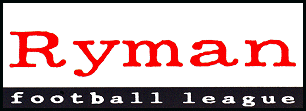 RYMAN FOOTBALL LEAGUE – WEEKLY NEWS AND MATCH BULLETINSeason 2009-2010 No: 37 - : - 26th April 2010OFFICIAL BENCH KIT SUPPLIER TO THE RYMAN FOOTBALL LEAGUEThe Ryman Football League is delighted to announce a new three season bench kit deal with Italian Sportswear Company Macron to replace the existing contract with Vandanel.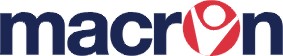 Ryman League Chairman, Alan Turvey, commented: “Vandanel have been our suppliers for the past two seasons but we have each agreed to release the other from the last year of our existing agreement and we wish them well for the future”.Macron, established in  in 1971, are team kit suppliers to football clubs across  as well as to clubs in volleyball, basketball and rugby.Macron Area Manager Andrea Palilla said “We will be known as the Official Bench Kit Supplier to the Ryman League and this includes being the preferred kit supplier. This is part of the development of our Company which will see us as kit suppliers to Charlton Athletic, Millwall and West Ham United next season to compliment our current position in ”.The agreement sees each Club receiving a bench kit package consisting of clothing to be worn in the technical area.Alan Turvey continued “This agreement is for an initial period of three years with an option and is valuable in many ways to the League.  It is tremendous to be associated with a Company like Macron and to be part of a developing brand I am sure that our Clubs will appreciate the quality of the product and although we will insist on everyone in the technical area wearing the kit, there will be few complaints because they will appreciate the clothing which is being supplied free of charge.All enquiries to Alan Turvey 01256 461789DIARY DATESSaturday, 19th June 2010Annual General Meeting – 3.30 p.m.Banquet & Ball – 6.15 p.m. for 7.00 p.m.Sunday, 8th August 2010Clubs Pre-Season Meeting – 11.00 a.m.Saturday, 21st August 2010Season 2010/11 commencesMONTHLY AWARDSThe ninth and final series of the Ryman Football League Monthly Awards, covering April, will be announced on the League’s website on Monday, 3rd May, 2010.The Divisional awards cover:Vandanel Manager of the MonthVandanel Team of the MonthThis season these two awards are being sponsored by Vandanel Sport Ltd, the League’s Official Benchwear Supplier and Preferred Kit Supplier.  As part of the sponsorship of these awards, Vandanel Sport will provide a ‘Manager of the Month’ trophy and Jacket for each Manager of the Month, and a trophy and £100 credit voucher for each Team of the Month.WEEKEND REVIEWPremier DivisionIt could have been a Saturday full of drama in the Premier Division, with six teams still in with a chance of claiming the last three play-off spots.  But, in the end, the three teams occupying those places at the start of the day also did so at the end and the most significant result was at the other end of the table, where Margate moved above Ashford (Middx) to put themselves in line for a reprieve if, as expected, only three teams go down.Aveley and Kingstonian, last season’s Division One champions, both kicked off in need of a point to secure their play-off spots though, as it turned out, they would have qualified even if they had lost.  Aveley faced Tonbridge, who still had a chance if they won and several other results favoured them.  The long shot became even longer in the 38th minute when Sam Lechmere, the smallest player on the pitch, headed Millers in front.  Tonbridge’s hopes virtually disappeared three minutes later; keeper Lee Worgan was sent off for handling well outside his box and outfield player Scott Kinch had to take over between the posts.  Martin Tuohy beat him three minutes after the interval, his 28th of the season, and both sides seemed happy to settle for the 2-0 result which meant that Aveley finished third.It was a remarkable feat for a side who were only just above the relegation zone at the start of February and were 18 points behind Kingstonian on the morning of Easter Monday.  K’s themselves took the lead with a Matt Gray header midway through the first half of their home game against , for whom Danny Hockton equalised with a controversial second-half penalty.  It finished 1-1, though  had Chris Saunders sent off with 15 minutes left, and K’s slipped back to fifth place, giving them a trip to Sutton in their semi-final on Tuesday.Boreham Wood overtook them and will visit Aveley on Monday.  They had to win to secure their place and skipper Mario Noto put them well on the way, scoring a 25-yard rocket in the 16th minute and adding a penalty two minutes later.  Tooting were level by half-time, however, thanks to Jason Henry and Paul Vines, his 29th of the season.  Claude Seanla put Wood 3-2 up nine minutes into the second half but was sent off along with Tooting’s Allan McLeod shortly afterwards.  There was to be no further scoring.Wealdstone started the day in sixth place, behind Wood on goal difference, but their hopes were swiftly reduced to ashes by a Carshalton side who suddenly looked like the title favourites they had been in August.  Needing a win themselves to be sure of staying up, they romped into a 4-1 lead by the 27-minute mark.  Byron Harrison put them two up and Richard Jolly made it three before Greg Ngoyi replied for Stones.  Any thought of a revival was swiftly snuffed out as  completed his hat-trick and 4-1 it stayed.The other potential contenders were  but they fell foul of ’s survival bid.  Lloyd Blackman’s 13th goal of the season came after 31 minutes and proved lucky for the  side.  It was the only goal of the game and put  in pole position for a likely reprieve from the drop.They climbed above Ashford, whose miserable end to the season - they took a single point from their last ten games - hit a new low with a 6-2 home defeat by .  Survival beckoned when a blunder by Harrow keeper Andray Baptiste allowed Femi Ilesanmi to put them ahead in the 21st minute but they were 3-1 down by half-time as Kurt Morlese and Lewis Cook netted either side of a fiercely-struck Brett Cooper own goal.  Rocky Baptiste and Kenta Nakashima added two more before, providing a glimmer of hope for the future, prolific youth team scorer Mark Bitmead opened his senior account for the Ash Trees.  Baptiste, though, had the last word with his second and ’s sixth.Behind Ashford on goal difference, in 21st place, are Waltham Abbey.  They avoided the wooden spoon with a 2-1 home win over Canvey.  Marc Sontag put them ahead after 58 minutes and Xaniel Doku added another.  Rob King replied with a late penalty and Abbey’s Ricci Crace was sent off for dissent in added time, during which Canvey hit the bar.  The  club had beaten Bognor 4-1 in midweek and that was the key result as Bognor finished three points adrift at the bottom.They had to entertain champions Dartford in their final game and, having welcomed them on to the pitch with a guard of honour, went behind after 18 minutes when Jamie Coyle claimed ’s 100th league goal of the season.  Lee Noble added no. 101 six minutes later and Darts settled for a 2-0 victory, though Lewis Ide and Charlie Oatway both hit their woodwork.Second-placed Sutton finished 18 points behind the champions after their 2-1 home win over Billericay.  Anthony Joseph and Matt Hann scored in the first half, Ryan O’Rawe replying with 16 minutes left.  The match was watched by more than 400 children as part of a Community Fun day, in conjunction with the Metropolitan Police, and they swelled the crowd to 1,014.There was nothing at stake at Hendon but they and Hornchurch put on a lively affair which the hosts won 3-2.  Elliott Styles put Urchins ahead on the half-hour and Scott Cousins equalised at the end of the half.  It stayed 1-1 until the 77th minute, when Lubo Guentchev gave Hendon the lead, and Bradley Thomas made it 3-1 shortly afterwards.  Substitute Frankie Williams pulled one back at the death.And finally . . . no-one can accuse Cray’s ex-Football League veteran Simon Osborn of running out of steam at the end of a long campaign.  Osborn, now 38, scored once last season - the only goal of the Division One South play-off final.  This season he again scored a single goal – and it did not come until the 90th minute of their last match, earning a 1-1 home draw with Horsham who had led since the 16th minute when Jack Page netted.Division One North passed the 100-point mark in their Ryman League debut season.  A crowd of 1,112 saw them beat Tilbury 3-0 at Crown Meadow on Saturday to reach 101 points and 115 goals in a triumphant Division One North campaign.Dale Cockrill put them ahead moments before half-time and top scorers Gary McGee and Matt Nolan took their respective tallies to 22 and 32 after the break.  Then it was carnival time in  as League Chairman Alan Turvey handed over the trophy.All that remained to be decided in the division on Saturday was whether  finished third, fourth or fifth.  A home victory over Wingate & Finchley would have lifted them one place to third while defeat, and an  victory, would have left them in fifth spot.  But there was to be no change in the positions.  Wingate, despite the 17th minute dismissal of Jordan Fowler, held out for a 0-0 draw at  and that gives Wingate home advantage when the teams meet again in Tuesday’s play-off semi-final.East Thurrock, meanwhile, could only manage a 2-2 home draw with .  Pedro Knight put the visitors ahead moments before half-time but Rocks, who rested the league’s top scorer Sam Higgins among others, hit back with two goals in two minutes just after the hour, Steve Sheehan’s header and Chris Ellerbeck’s penalty.  Jermain Hughes squared it again in the 70th minute.Rocks will make the short trip to  on Tuesday. Secure in second place, the islanders finished their league programme with a home game against Redbridge and that was also a 0-0 draw.The two  clubs, Thamesmead and VCD, had their own championship to settle, albeit with nothing more than seventh place as the prize.  VCD went into the final day with a slender one-goal advantage and it looked good for them when Graeme Dearie punished a short back-pass to give  a sixth-minute lead at Thamesmead.  After that, though, it was a case of dearie-me for the visitors.  Andy Constable equalised on 20 minutes and it was 3-1 by half-time as Lewis Tozer and Rob Carter found the net.  Carter added another in the first minute of the second half and, after Ola Akinnawo briefly revived Cheshunt’s, and VCD’s, hopes it became a rout with Marcus Perona and Constable – his 25th of the season – on target before a Nick Mountford own goal completed a 7-2 scoreline.Seven goals and seventh place, then.  VCD could not match that, although they won 2-1 at Ware.  Nick Hegley and Danny Penny scored before half-time but they could not add to their tally after the break.  Ashley Taylor-Forbes replied for Ware with two minutes left and by then Vickers led 2-1 in red cards, having lost Gary Cook, along with Ware’s Adam Bolle, in the 65th minute, followed five minutes later by Anthony Hogg.Heybridge, meanwhile, were left to ponder what might have been.  They beat Romford 3-2 to chalk up their seventh victory of an eight-match unbeaten run which came too late.  They finished sixth, six points behind .  An early goal by Reece Morgan for Swifts was swiftly answered by Toran Senghore and, after Ricky Griggs restored Heybridge’s lead, Kurt Smith squared it again.  Nathan Smith scored Heybridge’s third ten minutes after the break and they held on despite the late dismissal of Luke Fisher.Relegated  bowed out with a point – their first in eight games - from a 2-2 draw at Ilford.  Shaun Gliddon’s opener for the Hawks brought an instant response from Troy Hewitt and Samuel Sunday put the Foxes ahead in the 65th minute.  Lorenz Ferrari saved  with five minutes left.The other relegated side, Leyton, also finished with a draw after Michael Peacock’s own goal gave them a second-half lead over Northwood, who quickly replied through Ryan Tackley.  Leyton must now wait to see whether they are handed a reprieve by the misfortunes of clubs at higher levels.A goal in each half, from Tony Boot and Laurent Hamici, gave Maldon a 2-0 win at Brentwood while Jimmy Webb’s 72nd minute penalty earned Great Wakering a 1-1 draw at Potters Bar, who had taken the lead on the half-hour through Jordan Parratt.  It was the fifth 1-1 draw in Bar’s eight-match winless run.Division One SouthThe place to be in Division One South on Saturday was Leatherhead, where the home side needed a win to make sure of the final play-off spot and visitors Walton Casuals needed all three points to have a chance of beating the drop.  In keeping with a day that was something of an anti-climax across all three divisions, neither side got the result they wanted, and it made no difference.Casuals took a shock seventh-minute lead through Ashley Lodge but, at the same time, the team they had to catch did the same thing as Mark Lovell put Ashford ahead against visiting .  Rob Denness equalised for  in the 14th minute and if the season had finished there Casuals would have escaped on goal difference.Four minutes later, though, Kwabena Agyei scored for Leatherhead and that proved to be the end of the scoring, dooming Casuals to 21st place and an anxious wait to see whether two clubs do, in fact, go down.  Their chances are good, for their 33-point tally is the best among the 21st-placed clubs in the six Step Four divisions nationwide and puts them first in line for a reprieve.Ashford went on to win 2-1 thanks to Tom Murphy’s goal in the 61st minute, a pleasing end to a season in which they have suffered more than most from postponements.The point, meanwhile, was enough for Leatherhead, who now visit Folkestone in Tuesday’s play-off semi-final.  Fleet had to win at  to overtake them but they were beaten by Chamal Fenelon’s 50th minute goal and have to settle for sixth place.The goal was enough for  to stay in third place and earn home advantage for their semi-final against Godalming on Tuesday.  The Surrey club needed to better ’s result, or score five more goals than the Rebels if both won.  Phil Williams gave them a 21st minute lead at home to Burgess Hill, his 25th goal of the season, but it was the 80th minute before Glen Stanley made it 2-0 and that was all.Champions Croydon Athletic finished with a 2-0 home win over Ramsgate.  Nathan Green opened the scoring on the hour and Rory Hill wrapped it up four minutes later.  After the game the trophy was presented by the League Vice-Chairman Nick Robinson.They finished seven points clear of Folkestone who, secure in second place, went down 1-0 at home to mid-table Corinthian-Casuals.  Ali Wiltshire scored after 39 minutes.  It was only the 23rd goal conceded by the runners-up; next best were , who let in 37.  Mind you, they scored more than twice as many, 115 to Folkestone’s 54.Relegated  finished five points behind Walton Casuals at the bottom, bowing out on a suitably low note with a 4-0 defeat at Chipstead.  Goals came every 15 minutes in the first half through Jason Thompson, Ray Freeman and Louis Hollingsworth, and Kofi Quartey added a fourth in the last minute.   will presumably return to the Sussex County League after a three-year Ryman career though, once again, they have the most points of any of the Step Four wooden-spoonists and could yet escape.Another  club had opposite fortunes.  Horsham YMCA turned a goalless first half into a 4-0 victory over Whyteleafe and, appropriately enough, their top four scorers shared the goals.  Terry Dodd, Matt Geard, Tom Manton and Mike Huckett were the quartet.Whitstable, in trouble at the bottom for so long, completed their final flourish with their fourth successive win.  Ian Pulman’s sixth-minute strike saw off visiting Met Police and the Oystermen claimed 18th place, 11 points clear of the drop zone.Dulwich, after a miserable run which saw them lose nine games out of ten, followed that up by remaining unbeaten in their last six outings.  Justin Bowen and Gerry Gonnella were on target as they ended the campaign with a 2-0 win at Walton & Hersham, whose promotion bid faded so disappointingly over the last few weeks.Another team whose challenge tailed off, due as much as anything to fixture congestion, were Sittingbourne.  Jimmy Bottle and Tom Bradbrook were the scorers in their 2-0 home win over Merstham.Youth LeagueUnbeaten Sutton United are the champions of the Ryman Youth League’s Central Division.  They clinched the title with two matches to spare by winning 4-1 at Whyteleafe.Josh Gallagher put them ahead but Whyteleafe, keen to complete their season with a first victory, levelled through Jordan Blake on the half-hour.  Elliott Tomkins restored Sutton’s lead before the break and they made sure of top spot with late goals from Ope Fashoro and George Winter.The result left Croydon Athletic as runners-up and they finished their season in style with four unanswered goals at Corinthian-Casuals.  Bobby Connolly gave them a first-minute lead and added another before half-time, with Chienedu Benjamin and Stephen Ibizeigbe completing the scoring.The other match in the division was a 3-2 victory for Chipstead at Kingstonian.  Ryan Robinson, Anthony Childs and Lewis Longhurst were their marksmen, the replies coming from Jordan Scarlett and, in the last minute, Stefan Martin.  The result means that Tooting cannot be overtaken in third place.Ashford (Middx) kept the West Division race alive with a 2-0 win at .  Frank Kegni scored early, Mark Bitmead late.  But it was in vain as, the next night,  clinched top spot by beating bottom club Walton & Hersham 3-0.  Ola Sogbanmu, George Frith and Billy Hammond got their goals.AFC Wimbledon survived a late fright at Hampton, who scored twice in the last five minutes but went down 3-2.  Juevan Spencer, Ryan Thomas and Dan Carter scored for the Dons, with Azeez Issah and Jamal Harvey replying.  Then, in their second game if the week, Dons beat Hayes & Yeading 3-0, thus doubling their victory tally for the season in the space of four days.  Joe Jackson put them ahead and Meshach Smith struck twice in the last ten minutes.The only one of the four divisions still up for grabs is the East, where  remain slight favourites after a 20th minute Sean Johnson goal accounted for Tilbury.  Stones are three points behind leaders Cray but have two games in hand.  The rivals are due to meet at  on Monday.South champions Lewes completed their 12 match season with their 11th win and finish 14 points clear of the runners-up, who will be Worthing or .  The latter need to win their last game by a five-goal margin to claim second place.  Arron Hopkins and Jordan Lang scored in the first half as Lewes won 2-0 at Leatherhead, who would have been runners-up themselves had they taken full points.Two quarter-finals were played in the Lucas Fettes Cup, including a thriller at .  Robbie Rees gave the hosts a half-time lead but Reece Tranter and Alfie Dady scored for visiting Aveley in the first six minutes after the break.  A header by Jordan O’Donoughue was deflected into his own net by an Aveley defender in the 70th minute to make it 2-2.  There was no more scoring until the last minute of extra time, when Tranter put Aveley in front.  They celebrated with enthusiasm but there was still time for them to concede a free-kick and, with 11 Brentwood players in the penalty area, Sam Gross headed home to force a penalty shoot-out which  won 4-3, Liam Hughes netting the decisive kick.The other tie also went to extra time. Mathias Agbeto put visiting Croydon Athletic ahead after 10 minutes at Hayes & Yeading, for whom Nathan Webb levelled two minutes before the interval.  The Hayes winner came from Mitchell Dunstall seven minutes into the extra 30.PLAY-OFFS PREVIEWThe first play-off in the Isthmian League took place as long ago as 1965, after Hendon and  finished level on points at the top of the table.  In those days league rules stated that goal average (as it was then) would not be considered in the event of a tie for first place, and so an extra game was played which Hendon won 4-1.   would have been the champions on goal average, though if goal difference had been invented Hendon would have come out on top.  There had been several previous ties for the title but it had been settled on goal average because it was too late to arrange a play-off match.There were play-offs again in 2004, though of a rather odd nature.  The top 13 in the Premier Division qualified for the new Conference South and the next seven clubs, plus the two Division One champions who met in a preliminary match, battled it out for two more places.  Division One South champions Lewes went through, having to win three games to do so, while St Albans, 19th in the Premier Division, took the other spot after two eventful victories; 4-3 at Heybridge and 5-4 at Bedford.The current style of promotion play-offs came into use a year later, involving the teams finishing 2nd-5th in the Premier and 3rd-6th in what was then the only Division One, from which two clubs were automatically promoted.  It became 2nd-5th in all divisions from 2007.Play-offs have been criticised by traditionalists who feel it is wrong to decide the outcome of a 42-match league campaign with two knockout games.  Of the 13 promotion play-off contests so far staged, only six have been won by the team that finished highest in the table.  Canvey, who were fifth in Division One South in 2008, are the only ‘bottom’ team to have succeeded.Bromley are the only side to have twice won promotion via the play-offs, winning 3-1 at Horsham in the 2005 Division One final and beating Billericay on penalties for Premier Division honours two years later.  None of this year’s 12 contestants have previously been successful.Unluckiest team have been Metropolitan Police, who have qualified for Division One play-offs four times without gaining promotion.  They lost their first three semi-finals and last year, having at last won a game, they went down at Cray in the final.  This season they finished in mid-table and will not compete.All this season’s semi-finals will be on Tuesday except Aveley v Boreham Wood, which is on Monday.Premier DivisionAveley v Boreham WoodFew managers, surely, have turned a team’s fortunes round so completely as Aveley boss Rod Stringer.  They were heading for the Essex Senior League when he took over in the autumn of 1997 but they finished in the top half of the Division One North table and proceeded to take the title in dramatic circumstances a year later to reach the Premier Division for the first time.  Their most devoted fans would have been happy with an 18th place finish this season and, after a flying start which saw them in second place, they were later within a point of the drop zone.  A storming finish lifted them back into a remarkable third place and since Easter Monday they have come from 18 points behind fellow play-off qualifiers Kingstonian to finish two points ahead of them – a 20-point swing in only 19 days.Goals have flowed freely at both ends in Aveley’s fixtures.  They have scored 83 and let in 62, while their cup games have also produced some frolics including a 5-4 Championship Manager Cup victory at .  Martin Tuohy, last season’s top scorer in the league with 39 Division One North goals for , has netted 24 for his new club at the higher level.Boreham Wood hardly looked play-off contenders when they took just one point from their first four games.  Victories in six of their next seven fired them up to third place but, like so many other teams in this most unpredictable of seasons, they then hit a poor patch and slumped well into the bottom half of the table in December.  Back to fourth by the end of January, they have been in or around the play-off places ever since while bringing some outstanding youngsters into their first-team squad.The lack of a consistent goalscorer has made life harder than it might have been.  Skipper Mario Noto scored twice on Saturday to become their top league marksman with just nine, though Claude Seanla chipped in with three goals after his late-season move from Horsham. They have one advantage going into the semi-final.  Since April 6 they have played only four games while Millers have slogged their way through eight.Goals from Steve Butterworth and Ryan Edgar gave Aveley a 2-0 victory in the corresponding league fixture on March 20.  Boreham Wood won their home game 3-2 on 26th January, though they admitted they had been lucky and had much praise for Aveley’s football.Aveley, of course, have finished in their highest-ever position.  Wood have twice done better, claiming third place in 1996 and second spot two years later, but at that time only the champions won promotion.Sutton United v KingstonianSutton and Carshalton were the pre-season title favourites but neither side lived up to their billing.  Sutton, however, fared much better than their neighbours, who only avoided relegation on the last day of the season.Although, in the end, Sutton finished as runners-up and qualified for the play-offs with ten points to spare, it was more of a struggle than those figures would suggest.  The turning point seems to have been a 4-2 home defeat by Ashford on 23rd January, a result which put Ashford on the fringe of the play-off places and left Sutton in eighth place.After that, apart from two defeats at Easter, the U’s were unbeaten and a club with four championships to its credit since joining the league in 1964 will go into the play-offs as firm favourites to regain their place in Conference South.  They spent four seasons in that league before finishing bottom in 2008 and, before that, had one five-year spell and another single season in the Conference proper.Teenage striker Stefan Payne got their season off to an excellent start with a hat-trick in a 4-0 win over  but he soon departed for Fulham and it was left to Sam Gargan to take over the top scorer’s mantle.  He has 12 league goals, Charlie Taylor eight, and no-one else has passed Payne’s tally of six before he moved on.It’s a comment on the power of tradition in football that no-one will be shocked to see Kingstonian in the play-offs even though they had a considerably poorer record than fellow-champions Aveley as they won Division One South last season.K’s can trace their Isthmian League career back to 1929 and they won the title twice before the war, adding a third in 1998.  That was the start of a golden era.  They won the FA Trophy in the next two seasons and in the 2000 semi-final beat Sutton 7-1 on aggregate, drawing 1-1 at  before crashing in six unanswered goals at home.  They were back in the Isthmian League a year later, however, and went close to going out of business during a four-year spell in Division One.One of the problems always faced by promoted clubs is knowing how long they should keep faith with the players who took them up.  K’s manager Alan Dowson seems to have got it right, though it was perhaps made easy for him when they lost their first four games by an aggregate of 19-5.  It was hardly the way to start a promotion bid.Several changes brought a 3-0 victory at Hendon in the next game as K’s were off and running, reaching the top five by mid-autumn and settling there.  Like Aveley’s Tuohy, Bobby Traynor had no trouble adapting to the higher level and last season’s Division One South top scorer, with 32, added 28 more in the Premier.When Traynor scored the winner in a 2-1 victory over Sutton on Easter Saturday it seemed that K’s had almost clinched second place.  It was to be their last win and was immediately followed by losses against the bottom two, Waltham Abbey and Bognor.  Four straight defeats at the start, two points from five games at the end; the rest of the season must have been pretty good.Their other meeting with Sutton, at  in December, finished 1-1.Division 1 North Rangers v  UnitedWith no disrespect to , much neutral sympathy will be with  as they seek revenge for a 1-0 home defeat in last season’s derby semi-final.  For the last two seasons luck has not been with the Rocks, who were relegated from the Premier Division on goal difference in 2008 after losing a point for a brief appearance by an unregistered substitute.  They went down with 50 points, the highest in league history for a relegated club (though Newbury would have gone down from Division One with 51 in 1995, but they failed to appear for the following season).  Last season they completed an unwanted double by collecting 95 points, the most by a team missing promotion.  They hosted Aveley in a final-day shoot-out for the title and, needing only a point, they lost 3-2.  They missed two penalties in the second half, the second of them in the very last minute being saved by defender Glen Golby, who had taken over in goal from the dismissed James Marrable.  What made that worse was that their reliable penalty-taker, Kris Newby, had been forced to leave the game in the first half after coming off worse in a clash of heads.Members of the league since 1992, Rocks actually won promotion to the Premier Division as a Southern League club in 2005, their sole season in that competition amid FA reshufflings.  Three seasons at the top level brought a best position of 12th. joined the league from the Essex Senior League only last season and edged out Northwood by a point in the battle for the final play-off place.  After defeating Rocks in the semi-final, they were beaten in the final at Waltham Abbey in a penalty shoot-out after a 1-1 draw.Honours were twice shared when the sides met in the league this season. The first clash was not until 30th March, when Nicky Cowley and Lyle Taylor twice put  ahead only for Rocks to escape with a 2-2 draw thanks to Max Cornhill and an own goal five minutes from time by John Easterford.  The return at  six days later, on Easter Monday, finished 1-1.  This time it was East Thurrock who were denied victory when  scored in added time.  Sam Higgins had given Rocks a first-half lead.The top scorers in the latter game are among the league’s most prolific marksmen.  Higgins, indeed, is top of the list.  Despite joining East Thurrock only in October, following scoreless spells with Hornchurch and , he has rattled in 35 league goals at an average of better than a goal a game, with two more in cup competitions taking his tally to 37.  , a summer capture from Millwall, has scored 33 for , 23 of them in the league. Wingate & Finchley v These two clubs, both seeking a Premier Division place for the first time, will be meeting for the second time in four days, having drawn 0-0 at  on Saturday.  Wingate needed the draw to secure home advantage for the rematch but had to do it with ten men for more than 70 minutes.They joined the Isthmian League in 1995, four years after Wingate merged with a struggling Finchley side.  Since then Finchley’s ground in Summers Lane, with its splendid art deco stand, has been transformed and now boasts one of the finest playing surfaces in the league.  were formed as recently as 2001, a breakaway ‘fans’ club’ reacting to the troubles of the famous old  club.  They were promoted from the Essex Senior League in 2005 and spent a year in the Southern League – finishing third and losing at home to Wivenhoe in a play-off semi-final - before being switched to the Ryman League.  History promptly repeated itself; they came third and lost a home semi-final, this time to .  Two mid-table finishes followed before this season’s return to play-off football.  They have shared Brimsdown Rovers’ ground since their formation but are lining up a move to a stadium in  itself.Town have been in or around the play-off places all season.  Wingate, though, appeared to be going nowhere when, already in the bottom half of the table, they lost 4-0 at home to Northwood in their final game of 2009.  By the end of March, 17 unbeaten games later, they were in third place only for the run to end with another catastrophic home defeat, 6-1 to .  It was a blip and they won their next three, including a 4-2 victory over champions , to clinch a play-off spot before Saturday’s draw.Leon Smith’s 26 league goals have played a huge part, most notably in successive games at  and Thamesmead at the end of March.  They won both games, Smith scoring all six of their goals, and three of them came in added time, turning one point into six.  He was also on target when they beat Town 4-2 at home in early November.   have no-one so prolific; Stuart Blackburne is their top league scorer with 16.  But four players have reached double figures in all games.Division 1 SouthFolkestone Invicta v LeatherheadFolkestone, possessors of the tightest defence in the whole league, go into their first-ever play-off match confident in the knowledge that they would have won the division by three points but for a deduction for their financial woes.  Their defensive strength was counterbalanced by a lack of scoring power and they won 11 of their games by a single goal, including three in a row as they established themselves as early leaders.The March arrival of Brendon Cass from  helped to address their weakness up front and he has scored seven times.  James Everitt, their top scorer, has netted ten in the league.Folkestone have been Isthmians since 2004.  They were transferred from the Southern League to the Premier Division where they spent four years, with a best position of 13th.Leatherhead burst into a play-off place with eight successive wins in just over three weeks either side of Easter.  It will be their first play-off experience as well.  Famous for their run to the fourth round of the FA Cup in 1974-75, they had joined the league in 1972 with third place in their debut season remaining their best performance.  They were relegated in 1983 and have not played at the top level since then.  Like Folkestone this year, they have suffered the disappointment of missing promotion to the Premier Division because of a points deduction.  That was back in 1985.Folkestone have won a number of matches with late goals, one of them at Leatherhead in November when Everitt netted in the 81st minute to secure a 2-1 victory.  It had been 1-1 after six minutes, with Simon Austin’s opener for the  club bringing a swift reply from Kevin Terry.  The return match in March finished 0-0 and Tommy Hutchings, top scorer for Tanners with 17 league goals and 23 in all, will be hoping to breach Folkestone’s defence for the first time this season on Tuesday.  He did, after all, score twice in both matches against them last season, when Tanners completed a double.  v Worthing will be aiming to win their first play-off match for 70 years when they travel to  on Tuesday.  It is their third successive year in the competition, having finished fifth in 2008 and 2009.  On both occasions they lost their semi-final, 2-0 at Tooting and 1-0 at Cray.  They can, however, boast a play-off triumph.  In 1940 they won the western section of the Sussex County League’s wartime competition and defeated east champions Hastings & St Leonards 2-0 in the final at .  They were beaten 1-0 at home by Haywards Heath in a similar match in 1946, played 54 years to the day before they face Godalming on Tuesday.Rebels have been Isthmian League members since 1977 and have had three spells in the Premier Division, totalling eight years.  They were runners-up in 1984 and 1985.Godalming are more recent entrants to the league.  They made their bow in Division One South in the 2006-07 season, having won the Combined Counties League title in convincing fashion, and promptly finished bottom.  They escaped relegation, but were transferred to the South-West Division of the Southern League and finished 12th.  Back in the Ryman for 2008-09, they continued their advance and finished ninth.  Now they are in the promotion mix for the first time, aided by 22 league goals from Phil Williams. won both league meetings this season.  All the goals came in the second half at  in October, where top scorer Jamie Brotherton put Rebels in front with one of his 16 league strikes and Chris Wales equalised within a minute.  Long-serving midfielder Paul Kennett put  ahead again and centre-back Stuart Axten made it 3-1 before Andy Ottley replied.  A first-half goal by Evan Archibald settled the return at Godalming in March.RESULTS	RESULTS Monday, 19th April, 2010Premier DivisionHendon	3 - 0	 United	171Busby 64, Dean 69,Burgess 87Division One NorthIlford	1 - 1	Northwood	42Omogbehin 56	Orphanou 42Tuesday, 20th April, 2010Premier DivisionAFC Hornchurch	1 - 1	Tonbridge Angels	289Spencer 28	Mills 51 (Middx)	1 - 1	Canvey Island	126Awuah 68	Rowe 78Billericay Town	2 - 1	Aveley	314Russell 8 (og), Green 73	Tuohy 80Cray Wanderers	1 - 2	Sutton United	253Luckett 63	Quarm 11, Cobbs 39 Abbey	4 - 1	Bognor Regis Town	82J. Elmes 11 (pen), 69 (pen),	Prior 23Eubel 82, Doku 87Wealdstone	1 - 1		401Massey 83	Noble 18Division One North 	0 - 2	 	85	Mitchell 25, Bussens 71Heybridge Swifts	1 - 1	Potters Bar Town	89Griggs 45	O’Brien 86Redbridge	1 - 2	Great Wakering Rovers	58Miller 72	Gardener 3, Trenkel 49Romford	5 - 4	 	88Edmunds 10, 78, Smith 16,	Edwards 60, 84, Lawson 66Senghore 24, Thomas 64	Hayes 74Ware	1 - 0		125 55Division One SouthCorinthian-Casuals	0 - 2	Leatherhead	182	Boulter 55, Coke 82 (pen)Folkestone Invicta	0 - 0	Croydon Athletic	2134	2 - 0	Sittingbourne	111Tajbakhsh 44, Stanley 85	2 - 1	Burgess Hill Town	96Vahid 29, Corey 85	Cotton 72Isthmian Veterans Cup – Semi-Final	Postponed	Sutton UnitedIsthmian Womens Cup – Semi-Final	15 - 0	LeytonBoggi 1, 19, 41,Thomas 9, 10, 22, 36, 44,Laporte 64, Carty 71,Sinclair 75, 84, 78, 87,Be La Fonte 83Wednesday, 21st April, 2010Division One South 	1 - 3		159Hockey 45	Woodburn 15, Kennett 27,	Brotherton 29Isthmian Veterans Cup – Semi-FinalMetropolitan Police	0 - 3	 Athletic	Patterson 65, Chambers 75, 80Thursday, 22nd April, 2010Premier DivisionHarrow Borough	1 - 1	Cray Wanderers	109McGonigle 59	Cronin 14Hendon	1 - 2		200Busby 41 (pen)	Harris 70, 90Horsham	0 - 2	Aveley	191	Johnson 64, Gabriel 84 United	1 - 0	Bognor Regis Town	246Stone 47Wealdstone	2 - 1	Tonbridge Angels	411McClure 24, 46	Minshull 12Division One NorthNorthwood	1 - 1	Redbridge	97Christian 90	 49Division One South	1 - 0	Sittingbourne	135 51	3 - 0	 	166Field 51, Hemmings 72, 77Kent Senior Cup – Semi-FinalFolkestone Invicta	2 - 1	Welling United	188(After extra time) 13, 102	Marsh 49 Senior Cup – Semi-FinalSutton United	2 - 1	Badshot Lea	107Dos  3 (pen),	B. Smith 85Harding 60Saturday, 24th April, 2010Premier Division  (Middx)	2 - 6	 Borough	110Ilesanmi 21, Bitmead 66	Morlese 26, Cooper 32 (og),	Cook 44, R. Baptiste 53, 79,	Nakashima 61Aveley	2 - 0	Tonbridge Angels	311Lechmere 38, Tuohy 47Bognor Regis Town	0 - 2		868	Coyle 18, Noble 24Boreham Wood	3 - 2	Tooting & Mitcham United	311Noto 14, 18 (pen), Seanla 53	Henry 25, P. Vines 45Cray Wanderers	1 - 1	Horsham	169Osborn 90	Page 16Hendon	3 - 2	AFC Hornchurch	210Cousins 44, Guentchev 77,	Styles 29, Williams 90Thomas 81Kingstonian	1 - 1	 United	517Gray 24	Hockton 68 (pen)	1 - 0	 United	435Blackman 31Sutton United	2 - 1	Billericay Town	1,014Joseph 19, Hann 33	O’Rawe 74 Abbey	2 - 1	Canvey Island	131M Sontag 58	King 89 (pen)Doku 80Wealdstone	1 - 4	Carshalton Athletic	735Ngoyi 24	 6, 19, 27, Jolly 22Division One North	0 - 2	Maldon Town	96	Boot 30, Hamici 71 Rangers	0 - 0	Redbridge	123East Thurrock United	2 - 2	 	107Sheehan 62, Ellerbeck 64 (pen)	Knight 43, Hughes 70	0 - 0	Wingate & Finchley	267Heybridge Swifts	3 - 2	Romford	138Morgan 6, Griggs 21,	Senghore 8, Smith 35Smith 55Ilford	2 - 2	 	82Hewitt 30, Sunday 65	Gliddon 29, Ferrari 85Leyton	1 - 1	Northwood	29Peacock 52 (og)	Tackley 68	3 - 0	Tilbury	1,112Cockrill 45, McGee 69,Nolan 76	1 - 1	Great Wakering Rovers	45Parratt 30	Webb 72 (pen) 	7 - 2		67Constable 20, 71, Tozer 35,	Dearie 6, Akinnawo 55Carter 37, 46, Perona 67.Mountford 82 (og)Ware	1 - 2	VCD Athletic	93Taylor-Forbes 88	Hegley 20, Penny 35Division One South 	2 - 1	 	188Lovell 7, Murphy 61	Denness 14Chipstead	4 - 0	 Town	87Thompson 15, Freeman 30,Hollingsworth 45, Quartey 90Croydon Athletic	2 - 0	Ramsgate	307Green 59, Hill 63Folkestone Invicta	0 - 1	Corinthian-Casuals	242	Wiltshire 39	2 - 0	  	113Williams 21, Stanley 80Horsham YMCA	4 - 0	Whyteleafe	164Dodd 51, Geard 61,Manton 76, Huckett 81Leatherhead	1 - 1	Walton Casuals	412Agyei 18	Lodge 7Sittingbourne	2 - 0	Merstham	130Bottle 4, Bradbrook 28Walton & Hersham	0 - 2	Dulwich Hamlet	102	Bowen 24, Gonnella 52	1 - 0	Metropolitan Police	136Pulman 6	1 - 0	 	341Fenelon 50FIXTURES	FIXTURESMonday, 26th April 2010Premier Division Play-off Semi-FinalAveley vs. Boreham WoodTuesday, 27th April 2010Premier Division Play-off Semi-FinalSutton United vs. KingstonianDivision One North Play-off Semi-Finals Rangers vs.  UnitedWingate & Finchley vs. Division One South Play-off Semi-FinalsFolkestone Invicta vs. LeatherheadWorthing vs. Wednesday, 28th April, 2010 Senior Cup –FinalAFC Wimbledon vs. Metropolitan Police (at  Borough FC)Saturday, 1st May 2010Premier Division Play-off FinalPlay-off FinalDivision One North Play-off FinalPlay-off FinalDivision One South Play-off FinalPlay-off FinalBank Holiday Monday, 3rd May, 2010 Senior Cup –FinalBognor Regis Town vs. Brighton & Hove Albion (at  Borough FC)Tuesday, 4th May, 2010Kent Senior Cup –FinalFolkestone Invicta vs. Sittingbourne (at Folkestone Invicta FC) Senior Cup –Final vs. Badshot Lea or Sutton United (at Metropolitan Police FC)Wednesday, 5th May, 2010Ryman Womens Cup – Final  vs.  (at Tonbridge Angels FC - (Kick-off 7.30 p.m.)FINAL LEAGUE TABLES	Season 2009/10PREMIER DIVISION	P	W	D	L	F	A	Pts	GDDartford	42	29	6	7	101	45	93	+56 Sutton United	42	22	9	11	65	45	75	+20 Aveley	42	21	7	14	83	62	70	+21 Boreham Wood	42	20	8	14	54	44	68	+10 Kingstonian	42	20	8	14	73	69	68	+4 Wealdstone	42	17	14	11	65	65	65	+0 Hastings United	42	18	9	15	68	56	63	+12 Tonbridge Angels	42	18	8	16	69	67	62	+2 AFC Hornchurch	42	16	13	13	51	47	61	+4 Hendon	42	18	6	18	61	59	60	+2 Horsham	42	16	8	18	65	67	56	-2 Tooting & Mitcham United	42	15	10	17	60	64	55	-4 Billericay Town	42	14	12	16	44	42	54	+2 Harrow Borough	42	13	14	15	66	63	53	+3 Cray Wanderers	42	14	9	19	54	70	51	-16 Canvey Island	42	13	11	18	57	62	50	-5 Carshalton Athletic	42	12	13	17	58	64	49	-6 Maidstone United	42	13	10	19	39	57	49	-18 Margate	42	11	12	19	49	71	45	-22 Ashford Town (Middx)	42	11	11	20	62	80	44	-18 Waltham Abbey	42	12	8	22	49	74	44	-25 Bognor Regis Town	42	9	14	19	45	65	41	-20 DIVISION ONE NORTH	P	W	D	L	F	A	Pts	GDLowestoft Town	42	32	5	5	115	37	101	+78 Concord Rangers	42	26	8	8	94	42	86	+52 Wingate & Finchley	42	24	9	9	88	55	81	+33 Enfield Town	42	23	11	8	81	47	80	+34 East Thurrock United	42	23	8	11	102	59	77	+43 Heybridge Swifts	42	21	8	13	67	56	71	+11 Thamesmead Town	42	20	7	15	67	56	67	+11 VCD Athletic	42	19	10	13	61	53	67	+8 Great Wakering Rovers	42	18	10	14	67	70	64	-3 Northwood	42	17	10	15	65	61	61	+4 Tilbury	42	15	11	16	61	60	56	+1 Brentwood Town	42	15	7	20	53	53	52	+0 Romford	42	15	7	20	71	88	52	-17 Potters Bar Town	42	14	8	20	51	67	50	-16 Cheshunt	42	16	2	24	57	83	50	-26 Waltham Forest	42	13	9	20	51	75	48	-24 Maldon Town	42	13	6	23	54	74	45	-20 Redbridge	42	9	15	18	41	62	42	-21 Ware	42	11	9	22	57	84	42	-27 Ilford	42	11	10	21	47	72	34	-25 Leyton	42	5	15	22	40	84	30	-44 Harlow Town	42	6	7	29	46	98	15	-52  Town FC deducted ten pointsIlford FC deducted nine pointsDIVISION ONE SOUTH	P	W	D	L	F	A	Pts	GDCroydon Athletic	42	27	8	7	92	39	89	+53 Folkestone Invicta	42	28	8	6	54	23	82	+31 Worthing	42	25	5	12	83	53	80	+30 Godalming Town	42	26	5	11	71	44	80	+27 Leatherhead	42	22	8	12	78	45	74	+33 Fleet Town	42	22	6	14	74	49	72	+25 Burgess Hill Town	42	19	10	13	64	50	67	+14 Walton & Hersham	42	18	8	16	55	54	62	+1 Sittingbourne	42	18	7	17	63	48	61	+15 Metropolitan Police	42	17	9	16	59	50	60	+9 Horsham YMCA	42	15	14	13	67	61	59	+6 Dulwich Hamlet	42	14	12	16	57	64	54	-7 Corinthian-Casuals	42	17	3	22	66	79	54	-13 Ramsgate	42	13	14	15	55	61	53	-6 Whyteleafe	42	15	6	21	60	64	51	-4 Merstham	42	12	12	18	62	80	48	-18 Chatham Town	42	14	4	24	55	75	46	-20 Whitstable Town	42	14	3	25	41	85	45	-44 Chipstead	42	11	10	21	47	65	43	-18 Ashford Town	42	9	11	22	49	90	38	-41 Walton Casuals	42	8	10	24	41	66	34	-25 Eastbourne Town	42	6	11	25	29	77	29	-48 Folkestone Invicta FC deducted ten pointsGodalming Town FC deducted three pointsRYMAN YOUTH LEAGUERESULTS	RESULTS Monday, 19th April 2010Central DivisionKingstonian	2 - 3	Chipstead	38Svarlett 41, Martin90	Robinson 19, Charles 33,	Longhurst 60Whyteleafe	1 - 4	Sutton United	39Blake 30	Gallagher 14, Tompkins 38,	Fashoro 75, Winter 90East DivisionTonbridge Angels	Postponed	 United	-West Division &  Borough	2 - 3	AFC 	65Issah 85,  87	Spencer 30, Thomas 50,	Carter 80	0 - 2	Ashford Town (Middx)	76	Kegni 4, Bitmead 85Lucas Fettes Youth Cup – Quarter-FinalHayes & Yeading United	2 - 1	Croydon Athletic	29(After extra time)Webb 43, Dunstall 97	Agbeto 10Tuesday, 20th April 2010West Division	3 - 0	Walton & Hersham	66Sogbanmu 31, Frith 49, 66Wednesday, 21st April 2010Central DivisionCorinthian-Casuals	0 - 4	Croydon Athletic	28	Connolly 1, 35, Benjamin 43,	Ibizingbe 70Lucas Fettes Youth Cup – Quarter-Final	3 - 3	Aveley	36(After extra time –  won 4-3 on taking kicks from the penalty mark)Rees 20, Own goal 70,	Tranter 49, 119, Dady 51,Gross 120 Youth Cup - FinalCarshalton Athletic	2 - 0	Sutton United	179Ayres 23, Hearne 70Thursday, 22nd April 2010East Division United	1 - 0	Tilbury	35Johnson 20South DivisionLeatherhead	0 - 2	Lewes	42	Hopkins 14, Laing 35West DivisionAFC 	3 - 0	Hayes & Yeading United	38Jackson 28, Smith 81, 88RYMAN YOUTH LEAGUEFIXTURES	FIXTURESMonday, 26th April 2010Central DivisionCarshalton Athletic vs. ChipsteadEast Division United vs. Cray WanderersWest DivisionHayes & Yeading United vs.  BoroughLucas Fettes Youth Cup – Quarter-FinalLewes vs. Sutton UnitedTuesday, 27th April 2010East DivisionBromley vs. South DivisionHorsham YMCA vs. Wednesday, 28th April 2010West DivisionWalton & Hersham vs. Hayes & Yeading UnitedLucas Fettes Youth Cup – Semi-Final vs. Lewes or Sutton UnitedThursday, 29th April 2010Central DivisionKingstonian vs. Sutton UnitedEast Division  vs.  UnitedSouth DivisionHorsham YMCA vs. West DivisionHarrow Borough vs. AFC Lucas Fettes Youth Cup – Semi-Final vs. Hayes & Yeading UnitedBank Holiday Monday, 3rd May, 2010Isthmian Youth Cup –FinalTo be arrangedCentral DivisionCorinthian-Casuals vs. Sutton UnitedEast DivisionCray Wanderers vs. BromleyMaidstone United vs. West DivisionAFC Wimbledon vs.  (Middx)Hayes & Yeading United vs.  &  Borough  vs. AFC YOUTH LEAGUE TABLES	As at Saturday, 24th April 2010CENTRAL DIVISION	P	W	D	L	F	A	Pts	GDSutton United	12	9	3	0	30	10	30	+20 Croydon Athletic	14	8	5	1	31	16	29	+15 Tooting & Mitcham United	14	7	1	6	28	19	22	+9 Kingstonian	13	4	5	4	23	19	17	+4 Corinthian-Casuals	13	4	3	6	27	27	15	+0 Carshalton Athletic	13	4	2	7	25	33	14	-8 Chipstead	13	4	2	7	19	38	14	-19 Whyteleafe	14	0	5	9	18	39	5	-21 EAST DIVISION	P	W	D	L	F	A	Pts	GDCray Wanderers	10	8	1	1	21	12	25	+9 Maidstone United	8	7	1	0	29	8	22	+21 Bromley	10	5	2	3	18	15	17	+3 Tilbury	12	3	4	5	12	15	13	-3 Tonbridge Angels	11	3	2	6	15	19	11	-4 Thamesmead Town	9	2	2	5	14	17	8	-3 Welling United	12	1	2	9	16	39	5	-23 SOUTH DIVISION	P	W	D	L	F	A	Pts	GDLewes	12	11	0	1	41	13	33	+28 Worthing	12	5	4	3	28	17	19	+11 Leatherhead	12	4	5	3	20	18	17	+2 Eastbourne Town	11	4	4	3	27	20	16	+7 Horsham	12	2	3	7	14	29	9	-15 Burgess Hill Town	11	2	2	7	10	24	8	-14 Horsham YMCA	10	2	2	6	8	27	8	-19 WEST DIVISION	P	W	D	L	F	A	Pts	GDWoking	14	11	0	3	33	16	33	+17 Ashford Town (Middx)	13	9	2	2	39	13	29	+26 Staines Town	13	6	2	5	22	21	20	+1 Hayes & Yeading United	11	6	1	4	21	24	19	-3 Hampton & Richmond Borough	13	5	2	6	26	27	17	-1 AFC Wimbledon	11	4	3	4	16	14	15	+2 Harrow Borough	12	1	3	8	17	36	6	-19 Walton & Hersham	13	0	3	10	13	36	3	-23 HANDBOOK AMENDMENTSWith effect from 1st May, 2010, Darren Lovell will resume duties as Secretary of Maidstone United Football Club.CUP COMPETITIONSISTHMIAN VETERANS CUPFirst RoundRedbridge vs. Great Wakering Rovers – Redbridge withdrawnBromley vs.  United – 5-4Molesey vs. Sutton United – 0-6Metropolitan Police vs. Northwood – 3-1Second Round vs. Great Wakering Rovers – Great Wakering Rovers withdrawnBromley vs.  Athletic – 1-4Metropolitan Police vs. Kingstonian – 5-2Whyteleafe vs. Sutton United – 14th April 2010Semi-Final vs. Sutton United – Sutton United withdrawnMetropolitan Police vs.  Athletic – 0-3RYMAN WOMENS CUPFirst Round  vs.  - 4-1Wingate & Finchley vs.  - 0-8Second Round vs. Leyton - 0-1Billericay Town vs.  - 0-5  vs.  - 1-2 vs. Metropolitan Police - - Metropolitan Police withdrawnSemi-Final vs. Leyton – 15-0  vs.  - 1-4LUCAS FETTES YOUTH CUPT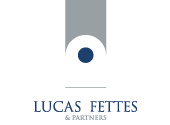 First RoundAFC  vs. Horsham – 7-0 (Middx) vs. Boreham Wood – 2-1Aveley vs. Redbridge - 4-0 vs. Billericay Town – 5-3 vs. Sutton United – 0-3Corinthian-Casuals vs. Cray Wanderers – 1-5Croydon Athletic vs. Bromley – 5-3 vs. Harrow Borough – 3-2 aetFolkestone Invicta vs.  – 1-2Leatherhead vs. Chipstead – 4-1Northwood vs. Wealdstone – 0-1 vs. Welling United - 2-0Waltham Abbey vs. Wingate & Finchley – 2-2 Wingate & Finchley won 5-3 on penaltiesWhyteleafe vs.  – 2-4Second Round (Middx) vs. Hayes & Yeading United – 6-4 (match awarded to Hayes & Yeading United)Aveley vs. Tilbury – 5-3 vs. Wingate & Finchley – 3-1Cray Wanderers vs. Carshalton Athletic – 2-1Dulwich Hamlet vs. Tooting & Mitcham United – 3-1 vs. Wealdstone – 2-1 &  Borough vs. AFC  – 0-2Leatherhead vs.  – 0-1Lewes vs. Horsham YMCA – 5-1 United vs. Ramsgate – 4-0Merstham vs. Croydon Athletic – 1-4Metropolitan Police vs. Kingstonian 1-0Sutton United vs.  – 2-1  vs.  – 3-0Tonbridge Angels vs.  – 0-1Walton & Hersham vs.  0-1Third RoundAFC  vs. Sutton United – 1-2Cray Wanderers vs.   – 1-2  vs.  United  – 1-2  vs. Woking – 0-0  won 4-3 on penaltiesHayes & Yeading United vs. Dulwich Hamlet – 9-0Lewes vs.  – 4-1Metropolitan Police vs. Croydon Athletic - 13thApril 2010 vs. Aveley – 0-1Quarter-Final  vs. Aveley – 3-3  won 4-3 on penaltiesHayes & Yeading United vs. Athletic – 2-1Lewes vs. Sutton United - 26th April 2010Woking vs.  United – 5-1Semi-Final vs. Hayes & Yeading United vs. Athletic – 29th April 2010Lewes vs. Sutton United - 28th April 2010CLUB GOSSIPBILLERICAY TOWN FCCraig Edwards has been appointed as the new Manager of Billericay Town Football Club.Edwards has managed at  level, as well as in the Ryman Premier and Division One.  The teams he has managed include Grays Athletic, , Redbridge (Ford United) and Dulwich Hamlet.  He has also been involved with youth sides at Charlton Athletic, Leyton Orient and Southend United (where he spent 5 years as head youth coach).  He has excellent coaching qualifications, holding both UEFA A and B licences.Craig likes to play entertaining football and is renowned for bringing on young talent.  He has expressed a desire to keep the majority of the current squad together; commenting that  have a talented group and a "rock of a defence".  He has worked with a number of the players already at Southend United,  and Grays.CRAY WANDERERS FC150 YEAR ANNIVERSARY SEASON 2010-11 It was Queen 's 23rd year of a marathon 64-year reign of  and its Empire. Palmerston was Prime Minister of Great Britain, and Abraham Lincoln was President of the . Charles Dickens wrote 'Great Expectations'. Florence Nightingale was 's national heroine following the Crimean War that had raged to a conclusion four years earlier. The year was 1860, and the builders of the ,  &  railway route across the  joined with the villagers of St Mary Cray, to form an association football team that we now know as Cray Wanderers.The earliest-known kit colour of Cray was chocolate. Old photographs confirm the handed-down folklore from older generations that that the team shirt was coloured chocolate with a thin amber pinstripe. The shorts (known then as "knickerbockers") were chocolate too. Players sometimes wore sturdy belts (with an "S"-shaped or "snake" clasp). Eventually, circa 1895, the team colours were registered as amber and black, which they have remained ever since.For the 2010-11 football season, in recognition of the 150th anniversary of Cray Wanderers FC, the team will wear a specially-commissioned '1860 Retro' kit, in the Victorian style, recreating the original chocolate shirt with thin amber pinstripe. The supplier is Winston Sports. The kit will include the Ryman Premier League logo, and there will be additional lettering to announce the 150 year landmark. In addition to the standard shirt that will be on sale from Winston Sports there will be a special "limited edition" of 150 shirts (each individually numbered from 1 to 150) that supporters will have the option to buy. Details of how to purchase the shirt will be released on the club website soon."Bromley Museum is staging a big exhibition of the 150 Year History of Cray Wanderers FC from 10 May to 26 June at The Priory, Church Hill, Orpington BR6 0HH.

Cray Wanderers FC is holding a 150th Anniversary Charity Ball in aid of the 'Bromley Y' charity, at Oakley House, Bromley Common on 5th June.

Cray Wanderers will play Crockenhill FC to open the annual Cray Festival on 3rd July (1pm) at the St Mary Cray Recreation Ground. This friendly match will recreate the traditional local derby fixture between Cray and the Crocks in times past, and will mark the start of the Wanderers' 150th playing season.FOLKESTONE INVICTA FC match in honour of killed soldier raises £10,100More than 2,000 people have attended a  football match dedicated to a soldier who died in . Rifleman Peter Aldridge, 19, died on 22 January while on foot patrol with 3 Rifles Battle Group in .His family were at Folkestone Invicta FC's ground for its game against Croydon Athletic on Tuesday evening, as they have connections with both towns.  More than £10,100 was raised at the event for the service charities Help for Heroes and Care for Casualties.Rifleman Lee Rackham was one of several soldiers collecting money in memory of his fallen friend.  He said he remembered Rifleman Aldridge as being "passionate about his job and always smiling". Entry to the game was free to enable the crowd to donate money.Bill Hewson, president of Folkestone Invicta FC, said the  ground was the busiest it had been in more than 20 years.   "I've been here since the year dot and I'm in my 89th year.  It's the biggest thing Folkestone Invicta's ever done," he said.Mr Hewson added that it was apparent that people appreciated soldiers like Rifleman Aldridge who had given their lives for the benefit of others.The Aldridge family live in Folkestone and had previously lived in Croydon.SPORTS THERAPIST LOOKING FOR A CLUBAshleigh Dodd – “I am a sports therapist, recently graduated from the  in 2009.  I have a BSc degree hons sports therapy.  I have a first aid certificate, and have had previous experience at Harlow, Boreham Wood and Bishops Stortford football clubs as a sports therapist.  I am currently working at Bishops Stortford football club where I have a clinic there on a Monday evening for all teams under 18 years.  I am a member of the society of sports therapists and have my own insurance.”

Contact: ashleighdodd@hotmail.co.uk NEEDS YOUSaturday 12th June is  Football Day 
England Football Day has been created for clubs, teams, players and volunteers around the country to play, coach and celebrate football. Taking place on the same day that  play the  in the FIFA World Cup ?, The FA is offering help and encouragement to create your own England Football Day festival to use the event to help promote your club. You could: 
- Hold an open day for new players, coaches or volunteers 
- Run a coaching day to promote the new FA Youth Award or any other of FA Learning's coaching courses
- Fundraise by holding a barbecue and showing the England v USA match in your clubhouse 
- Ask volunteers to help with re-decorating your clubhouse
To find out more, and to download a free Festival Toolkit on how to run an England Football Day Festival at your club at www.thefa.com/EnglandFootballDay.WEEKLY STATS ATTACKTop Goalscorers (League goals only)(Season 2009/10)PREMIER DIVISION	Lge GoalsBobby Traynor	Kingstonian	28Patrick Harding	Horsham	24Martin Tuohy	Aveley	23Paul Vines	Tooting & Mitcham Utd	23Lee Burns		22Danny Gabriel	Aveley	21(includes 19 for )Ade Olorunda	 United	20James Rowe	Canvey Island	19Byron Harrison	Carshalton Athletic	17(includes 12 for  (Middx))Jason Prior	Bognor Regis Town	15Claude Seanla	Horsham	15(includes 12 for Horsham)Rocky Baptiste	 Borough	15Paul Booth	Tonbridge Angels	14Billy Bricknell	Billericay Town	14Danny Harris		14Leroy Huggins		13 (includes 9 for VCD Athletic)Elliot Bradbrook		13Lee Minshull	Tonbridge Angels	13Lloyd Blackman		13Sam Gargan	Sutton United	12Billy Holland	 Abbey	12Simon Parker	Tooting & Mitcham Utd	12Carl Rook		12(includes 11 for Tonbridge Angels)Richard Jolly	Carshalton Athletic	12DIVISION ONE  GoalsSam Higgins	 United	35Leon Smith	Wingate & Finchley	26Matt Nolan		24Lyle Taylor	 Rangers	22Andrew Constable		22Chris Meikle		19Neil Richmond	Great Wakering Rovers	18Gary McGee		18Kurt Smith	Romford	17(includes 2 for  United)Stuart Blackburne		16Joe Francis		16Max Cornhill	 United	14Kayan Kalipha	 Rangers	14(includes 7 for Tilbury & 5 for  Rangers))Ryan Wade	Ware	14DIVISION ONE  GoalsGary Noel	Croydon Athletic	24Martin Grant	Walton & Hersham	20(includes 13 for Walton Casuals)Phil Williams		20Hicham Akhazzan	Sittingbourne	18Gavin Gordon	Merstham	18(includes 3 for )Brendan Cass	Folkestone Invicta	18(includes 11 for )Tommy Hutchings	Leatherhead	17	17Sean Rivers	Chipstead	16Jamie Brotherton		16Glen Boosey	Corinthian-Casuals	15Warren Schulz	Ramsgate	14Gary Mickelborough	Ramsgate	14Darren Watson	Whyteleafe	14Mark Anderson		14Glen Stanley		14YOUTH LEAGUE	Lge GoalsNathan Faulkes	 United	17Mark Bitmead	 (Middx)	13Bajrush Halili	Sutton United	10Joshua Cover	Tooting & Mitcham Utd	9Matthew Robinson	Corinthian-Casuals	9Louis Pople	Lewes	9Marcus Harley		8David Herbert		7Oliver Perkins	 & 	7Richard Neil	Tooting & Mitcham Utd	7Jack Reeder		7Ola Sogbanmu		7Best Attendances – Club by Club(Season 2009/10)PREMIER DIVISION2,162	 vs. Aveley	17th April 20101,027	Sutton United vs. Carshalton Athletic	26th December 20091,014	Carshalton Athletic vs. Sutton United	2nd January 2010946	Kingstonian vs. Sutton United	3rd April 2010868	Bognor Regis Town vs. 	24th April 2010842	Tonbridge Angels vs. 	13th February 2010DIVISION ONE NORTH1,139	  v 	10th April 2010297	  v 	5th April 2010267	 v Wingate & Finchley	24th April 2010257	Heybridge Swifts vs. 	2nd January 2010249	Cheshunt vs. 	16th March 2010238	  vs. 	2nd March 2010230	 vs. Heybridge Swifts	26th December 2009DIVISION ONE SOUTH2,162	Folkestone Invicta v Croydon Athletic	20th April 2010444	 v Folkestone Invicta	20th March 2010412	Leatherhead vs. Walton Casuals	24th April 2010373	Merstham vs. Leatherhead	17th April 2010348	Sittingbourne vs. 	12th December 2009333	Ramsgate vs. Folkestone Invicta	17th April 2010Hat-trick heroes(Week beginning Monday, 19th April 2010)Ryman LeagueThis week’s Ryman League hat-trick star is:Byron Harrison	Carshalton AthleticWins Analysis(Season 2009/10)PREMIER DIVISIONMatches Played:	462Home Wins	185	40.1 %Away Wins	167	36.1 %Draws	110	23.8 %Home Goals	678Away Goals	660Total Goals	1,338Goals per game	2.90DIVISION ONE NORTHMatches Played:	462Home Wins	191	41.3 %Away Wins	175	37.9 %Draws	96	20.8 %Home Goals	746Away Goals	690Total Goals	1,436Goals per game	3.11DIVISION ONE SOUTHMatches Played:	462Home Wins	202	43.7 %Away Wins	168	36.4 %Draws	92	19.9 %Home Goals	716Away Goals	 606Total Goals	1,322Goals per game	2.86League Form Guide (Last six matches)PREMIER DIVISION	W	D	L	F	A	Pts1		4	2	0	12	4	142	Boreham Wood	4	2	0	7	2	143	Aveley	4	1	1	10	4	134	Sutton United	4	1	1	9	8	135	Hendon	4	0	2	12	9	126	Carshalton Athletic	3	1	2	10	6	107	 United	3	1	2	6	5	108	Wealdstone	3	1	2	8	8	109	Billericay Town	3	0	3	6	5	910	AFC Hornchurch	2	2	2	8	7	811	Cray Wanderers	2	2	2	8	7	812	 United	2	1	3	9	7	713	Tonbridge Angels	2	1	3	8	9	714	Horsham	2	1	3	6	10	715	Harrow Borough	1	3	2	12	10	616	 Abbey	2	0	4	7	14	617		1	2	3	5	7	518	Kingstonian	1	2	3	6	12	519	Tooting & Mitcham Utd	1	1	4	8	12	420	Bognor Regis Town	1	0	5	3	11	321		0	1	5	6	11	122	 (Mx)	0	1	5	4	14	1DIVISION ONE NORTH	W	D	L	F	A	Pts1	Heybridge Swifts	5	1	0	13	7	162		4	1	1	16	5	133	Wingate & Finchley	4	1	1	14	9	134		3	3	0	9	2	125	VCD Athletic	3	3	0	11	5	126	 Rangers	2	3	1	14	7	97	East  United	2	3	1	15	12	98	Northwood	2	3	1	6	5	99	Great Wakering Rovers	2	3	1	5	5	910	Ilford	2	2	2	12	10	811	Leyton	1	5	0	7	6	812	Romford	2	2	2	12	12	813	Tilbury	2	2	2	9	10	814		2	1	3	13	11	715	Redbridge	1	4	1	6	6	716	Ware	2	0	4	9	12	617		2	0	4	12	19	618		2	0	4	5	12	619		1	2	3	4	10	520		1	1	4	4	9	421		0	4	2	5	11	422		0	1	5	10	21	1DIVISION ONE SOUTH	W	D	L	F	A	Pts1	Croydon Athletic	4	2	0	12	1	142	Dulwich Hamlet	4	2	0	12	5	143		4	1	1	7	3	134		4	1	1	11	9	135		4	0	2	11	4	126	Leatherhead	3	2	1	10	3	117	Chipstead	3	2	1	9	5	118		3	2	1	10	7	119	Horsham YMCA	3	1	2	9	8	1010	Folkestone Invicta	2	2	2	6	5	811	Walton Casuals	2	2	2	6	5	812		2	1	3	7	6	713	Walton & Hersham	2	1	3	3	7	714	Ramsgate	1	3	2	3	4	615	Corinthian-Casuals	2	0	4	8	10	616	Metropolitan Police	2	0	4	6	10	617		2	0	4	7	12	618		1	1	4	5	7	419	Sittingbourne	1	1	4	4	7	420	Whyteleafe	1	1	4	5	14	421	Merstham	0	3	3	4	10	322		0	1	5	0	15	1(reproduced with the permission of Football Web Pages from their website at www.footballwebpages.co.uk )Bruce BadcockRyman Football LeagueUnit 14/15, Wisdom Facilities Centre    CB9 8SA 01440 768840 (Telephone)
01440 768841 (Fax)
0792 194 0784 (Mobile) E-mail: bruce.badcock@btinternet.com